IPSWICH BICYCLE CLUB AWARDS EVENING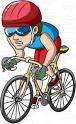 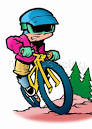 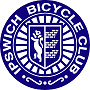 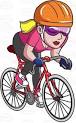 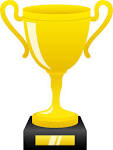 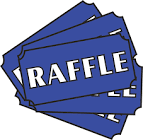 